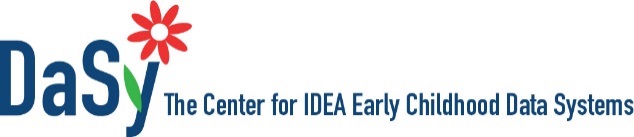 Public Reporting PolicyPURPOSE The purpose of this public reporting policy is to establish authority and a process for ensuring protection of  personally identifiable information (PII) and other important data when publicly reporting data/information from the  .DEFINITIONS Public reporting is the publishing of information that has no restricted access (i.e., information or data that contains personally identifying information cannot be released in public reports).AUTHORITY  is federally required to collect and report  data and collects such data through data systems noted in the table below. The following federal  requirements (statutes/regulations/rules/policies) apply to public reporting of data/information:34 CFR Part 303 – Part C Regulations34 CFR 303.702(b)(1)34 CFR 303.702(b)(2) 34 CFR 303.702(b)(3)34 CFR 303.72034 CFR 303.72234 CFR Part 300 – Part B Regulations34 CFR 300.602(b)(1))34 CFR 300.602(b)(2)34 CFR 300.602(b)(3).34 CFR 300.64034 CFR 300.642The  statute, regulations, and current policies that address public reporting are: RESPONSIBILITYIt is the responsibility of   overseeing the data for the  to establish and carry out those processes associated with public reporting. The following  data systems are covered by this public reporting policy. responsible for ensuring adherence to this policy in  data systems.  is responsible for monitoring adherence to this policy through . Any questions regarding the content of any publicly reported data/information will be addressed by  who will also secure or provide training and technical assistance on public reporting when requested. This policy will be reviewed  By  and they will address failures to adhere to this policy.  and  shall consider and determine what, if any, sanctions or consequences are to be levied on those responsible for violations of this policy.   and  will address any disagreements regarding what data are to be released, as well as how and when these data are to be released. The public will be informed about this policy through  and is included in the agency’s privacy statement (IF APPLICABLE).APPLICABILITY This policy applies to those who collect, maintain, use, manage, operate, report or are otherwise active in the control of data regardless of format. This includes staff from  directly associated with . All local programs, agencies, contractors, and staff identified in this policy must adhere to this policy. These entities and the mechanism (regulation/contract/interagency agreement) that make this policy applicable to each program/agency are listed in the table below. PLANNING AND MANAGEMENT OF DATA REPORTSThe table below summarizes information about the current public reports that are released by , including the name of the report, the responsible entity for preparing the report, how often the report is produced, the type of data contained in the report, where the report is posted, and for how long the report is posted.Any substantial changes to the reports listed in the table above, or if errors are found in any public reports, these changes and updates must be reported to .When a new public report is posted, the public will be informed via . Further information about the data contained in public reports, including supporting documentation, can be found on the program homepage, located at  . In addition to the public reports above, the  produces ad hoc and as needed reports throughout the year.  These ad hoc reports are produced by , and reviewed by  to ensure compliance with federal and state public reporting requirements. DATA DE-IDENTIFICATION/DISCLOSURE AVOIDENCEPrior to release, all public reports must be reviewed by  to ensure that only de-identified data are reported and that the report user cannot identify individual children or families. The  requires minimum cell or n-size for data with . Any violation of this public reporting policy, including accidental release of PII or violating minimum cell or n-size rules must be reported to  and as specified in the agency’s Data Breach Response procedures (if applicable). PART C/PART B 619 PROGRAM NAME Data System(s)(insert program name)(insert program name)(insert program name)(insert program name)(insert program name)(insert program name)Entities Covered by PolicyMechanism(insert agency name)(insert regulation/contract/interagency agreement)(insert agency name)(insert regulation/contract/interagency agreement)(insert agency name)(insert regulation/contract/interagency agreement)(insert agency name)(insert regulation/contract/interagency agreement)(insert agency name)(insert regulation/contract/interagency agreement)(insert agency name)(insert regulation/contract/interagency agreement)(insert agency name)(insert regulation/contract/interagency agreement)(insert agency name)(insert regulation/contract/interagency agreement)(insert agency name)(insert regulation/contract/interagency agreement)(insert agency name)(insert regulation/contract/interagency agreement)Name of Report/UseResponsible Entity for This ReportHow Often Reported/
Posted? Type of Data Reported  Where Posted?Length of PostingEXAMPLE: Annual Performance ReportPart C Coordinator/ Part C Data ManagerAnnuallyDue February 1stChild FindChild OutcomesTransitionGeneral SupervisionCompliance Dispute Resolution  Reports section of program website, found at www.example.com5 most recent years of reports only